Publicado en Zaragoza el 22/05/2018 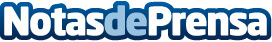 Las ofertas de empleo para Desarrollador Web han incrementado un 200% en los últimos años, según Aula 301 Aula 301 es una plataforma de cursos online y formación presencial que enseña desarrollo web tanto a nivel básico como avanzado. Las ofertas de empleo para Web Development (desarrollo web) han incrementado un 200% en los últimos años
Datos de contacto:Aula 301https://aula301.com/Nota de prensa publicada en: https://www.notasdeprensa.es/las-ofertas-de-empleo-para-desarrollador-web Categorias: Nacional Programación Aragón Recursos humanos Cursos http://www.notasdeprensa.es